Заслушав доклад заместителя  Главы муниципального образования «Кардымовский район»  Смоленской области Дацко Д.С., Совет депутатов Кардымовского городского поселения Кардымовского района Смоленской областиР Е Ш И Л:Внести в решение Совета депутатов Кардымовского городского поселения Кардымовского района Смоленской области от 29.12.2020 № Ре-00029 «О бюджете Кардымовского городского поселения Кардымовского района Смоленской области на 2021 год и плановый период 2022 и 2023 годов» (далее – решение) следующие изменения:Пункты 1, 1.1 решения изложить в следующей редакции: «1. Утвердить основные характеристики бюджета Кардымовского городского поселения Кардымовского района Смоленской области (далее – бюджет городского поселения) на 2021 год:1) общий объем доходов бюджета городского поселения в сумме 20 693,0 тыс. рублей, в том числе объем безвозмездных поступлений в сумме 5 317,0 тыс. рублей, из которых объем получаемых межбюджетных трансфертов – 5 317,0 тыс. рублей;2) общий объем расходов бюджета городского поселения в сумме 20 693,0 тыс. рублей;3) дефицит бюджета городского поселения в сумме 0,0 тыс. рублей, что составляет 0,0 процентов от утвержденного общего годового объема доходов бюджета городского поселения без учета утвержденного объема безвозмездных поступлений.1.1 Утвердить общий объем межбюджетных трансфертов, предоставляемых бюджету муниципального района в 2021 году из бюджета городского поселения, в сумме  2 424,7 тыс. рублей.».Пункты 2, 2.2, 2.3 решения изложить в следующей редакции: «2. Утвердить основные характеристики бюджета городского поселения на плановый период 2022 и 2023 годов:1) общий объем доходов бюджета городского поселения на 2022 год в сумме 21 247,5 тыс. рублей, в том числе объем безвозмездных поступлений в сумме 5 152,8 тыс. рублей, из которых объем получаемых межбюджетных трансфертов – 5 152,8 тыс. рублей, и на 2023 год в сумме 21 500,7 тыс. рублей, в том числе объем безвозмездных поступлений в сумме 4 572,9 тыс. рублей, из которых объем получаемых межбюджетных трансфертов – 4 572,9 тыс. рублей;2) общий объем расходов бюджета городского поселения на 2022 год в сумме 21 247,5 тыс. рублей, в том числе условно утвержденные расходы (без учета расходов бюджета городского поселения, предусмотренных за счет межбюджетных трансфертов из других бюджетов бюджетной системы Российской Федерации, имеющих целевое назначение) в сумме 523,8 тыс. рублей, и на 2023 год в сумме 21 500,7 тыс. рублей, в том числе условно утвержденные расходы (без учета расходов бюджета городского поселения, предусмотренных за счет межбюджетных трансфертов из других бюджетов бюджетной системы Российской Федерации, имеющих целевое назначение) в сумме 1 059,8 тыс. рублей; 3) дефицит бюджета городского поселения на 2022 год в сумме 0,0 тыс. рублей, что составляет 0,0 процентов от утвержденного общего годового объема доходов бюджета городского поселения без учета утвержденного объема безвозмездных поступлений и на 2023 год в сумме 0,0 тыс. рублей, что составляет 0,0 процентов от утвержденного общего годового объема доходов бюджета городского поселения без учета утвержденного объема безвозмездных поступлений.2.1. Утвердить общий объем межбюджетных трансфертов, предоставляемых бюджету муниципального района в 2022 году из бюджета городского поселения, в сумме 24,7 тыс. рублей.2.2. Утвердить общий объем межбюджетных трансфертов, предоставляемых бюджету муниципального района в 2023 году из бюджета городского поселения, в сумме 146,1 тыс. рублей.».1.3. В приложение № 1 «Источники финансирования дефицита бюджета городского поселения на 2021 год» и изложить его в новой редакции (прилагается).1.4. В приложение № 2 «Источники финансирования дефицита бюджета городского поселения на плановый период 2022 и 2023 годов» и изложить его в новой редакции (прилагается).1.5. В приложение № 3 «Перечень главных администраторов доходов бюджета городского поселения» и изложить его в новой редакции (прилагается).1.6. Внести изменения в приложение № 6 «Прогнозируемые доходы бюджета городского поселения, за исключением безвозмездных поступлений, на 2021 год» и изложить его в новой редакции (прилагается).1.7. Внести изменения в приложение № 7 «Прогнозируемые доходы бюджета городского поселения, за исключением безвозмездных поступлений, на плановый период 2022 и 2023 годов» и изложить его в новой редакции (прилагается).1.8. Внести изменения в приложение № 8 «Прогнозируемые безвозмездные поступления в бюджет городского поселения на 2021 год» и изложить его в новой редакции (прилагается).1.9. Внести изменения в приложение № 9 «Прогнозируемые безвозмездные поступления в бюджет городского поселения на плановый период 2022 и 2023 годов» и изложить его в новой редакции (прилагается).1.10. Внести изменения в приложение № 10 «Распределение бюджетных ассигнований по разделам, подразделам, целевым статьям (муниципальным программам и непрограммным направлениям деятельности), группам (группам и подгруппам) видов расходов классификации расходов бюджетов на 2021 год» и изложить его в новой редакции (прилагается).1.11. Внести изменения в приложение № 11 «Распределение бюджетных ассигнований по разделам, подразделам, целевым статьям (муниципальным программам и непрограммным направлениям деятельности), группам (группам и подгруппам) видов расходов классификации расходов бюджетов на плановый период 2022 и 2023 годов» и изложить его в новой редакции (прилагается).1.12. Внести изменения в приложение № 12 «Распределение бюджетных ассигнований по целевым статьям (муниципальным программам и непрограммным направлениям деятельности), группам (группам и подгруппам) видов расходов классификации расходов бюджетов на 2021 год» и изложить его в новой редакции (прилагается).1.13. Внести изменения в приложение № 13 «Распределение бюджетных ассигнований по целевым статьям (муниципальным программам и непрограммным направлениям деятельности), группам (группам и подгруппам) видов расходов классификации расходов бюджетов на плановый период 2022 и 2023 годов» и изложить его в новой редакции (прилагается).1.14. Внести изменения в приложение № 14 «Ведомственная структура расходов бюджета городского поселения (распределение бюджетных ассигнований по главным распорядителям бюджетных средств, разделам, подразделам, целевым статьям (муниципальным программам и непрограммным направлениям деятельности), группам (группам и подгруппам) видов расходов классификации расходов бюджетов) на 2021 год» и изложить его в новой редакции (прилагается).1.15. Внести изменения в приложение № 15 «Ведомственная структура расходов бюджета городского поселения (распределение бюджетных ассигнований по главным распорядителям бюджетных средств, разделам, подразделам, целевым статьям (муниципальным программам и непрограммным направлениям деятельности), группам (группам и подгруппам) видов расходов классификации расходов бюджетов) на плановый период 2022 и 2023 годов» и изложить его в новой редакции (прилагается).1.16. Пункт 11 решения изложить в следующей редакции:«11. Утвердить объем бюджетных ассигнований на финансовое обеспечение реализации муниципальных программ в 2021 году в сумме 20 021,0 тыс. рублей, в 2022 году 20 038,2 тыс. рублей, в 2023 году 19 742,0 тыс. рублей.»1.17. Внести изменения в приложение № 16 «Распределение бюджетных ассигнований по муниципальным программам и непрограммным направлениям деятельности на 2021 год» и изложить его в новой редакции (прилагается).1.18. Внести изменения в приложение № 17 «Распределение бюджетных ассигнований по муниципальным программам и непрограммным направлениям деятельности на плановый период 2022 и 2023 годов» и изложить его в новой редакции (прилагается).1.19. Пункт 12 изложить в следующей редакции:«12. Утвердить объем бюджетных ассигнований на осуществление бюджетных инвестиций в форме капитальных вложений в объекты капитального строительства муниципальной собственности муниципального образования Кардымовского городского поселения Кардымовского района Смоленской области или приобретение объектов недвижимого имущества в муниципальную собственность муниципального образования Кардымовского городского поселения Кардымовского района Смоленской области в соответствии с решениями, принимаемыми в порядке, установленном Администрацией муниципального образования «Кардымовский район» Смоленской области:1) на 2021 год - в сумме 1 200,0 тыс. рублей;2) на 2021 год - в сумме 1 200,0 тыс. рублей;	3) на 2022 год - в сумме 1 200,0 тыс. рублей.»1.20. Пункт 13 решения изложить в следующей редакции:«13. Утвердить объем бюджетных ассигнований дорожного фонда городского поселения:1) на 2021 год в сумме 1 293,5 тыс. рублей;2) на 2022 год в сумме 1 339,8 тыс. рублей;3) на 2023 год в сумме 1 389,8 тыс. рублей.»1.21. Пункт 13.1  решения изложить в следующей редакции:«13.1  Утвердить прогнозируемый объем доходов бюджета городского поселения в части доходов, установленных решением № 27 от 20.11.2013 № 27 «О дорожном фонде Кардымовского городского поселения Кардымовского района Смоленской области»:1) в 2021 году в сумме 1 293,5 тыс. рублей согласно приложению 18 к настоящему решению;2) в плановом периоде 2022 и 2023 годов в сумме 1 339,8 тыс. рублей и в сумме 1 389,8 тыс. рублей соответственно согласно приложению 19 к настоящему решению.».1.22. Внести изменения в приложение № 18 «Прогнозируемый объем доходов бюджета городского поселения в 2021 году в части доходов, установленных решением от 20.11.2013 № 27  «О дорожном фонде Кардымовского городского поселения» и изложить его в новой редакции (прилагается).1.23. Внести изменения в приложение № 19 «Прогнозируемый объем доходов бюджета городского поселения  на плановый период 2022 и 2023 года в части доходов, установленных решением от 20.11.2013 № 27  «О дорожном фонде Кардымовского городского поселения» и изложить его в новой редакции (прилагается).2. Настоящее решение вступает в силу со дня его подписания Главой муниципального образования Кардымовского городского поселения Кардымовского района Смоленской области.3. Настоящее решение опубликовать в газете «Знамя труда» - Кардымово, приложения к решению разместить на официальном сайте Администрации муниципального образования «Кардымовский район» Смоленской области.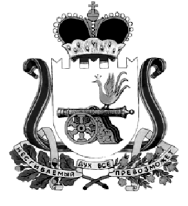 СОВЕТ ДЕПУТАТОВ КАРДЫМОВСКОГО ГОРОДСКОГО ПОСЕЛЕНИЯ КАРДЫМОВСКОГО РАЙОНА СМОЛЕНСКОЙ ОБЛАСТИР Е Ш Е Н И Еот   29.01.2021            № Ре-00001 О внесении изменений в Решение Совета депутатов Кардымовского городского поселения Кардымовского района Смоленской области от 29.12.2020           № Ре-00029 «О бюджете Кардымовского городского поселения Кардымовского района Смоленской области на 2021 год и плановый период 2022 и 2023 годов»СОВЕТ ДЕПУТАТОВ КАРДЫМОВСКОГО ГОРОДСКОГО ПОСЕЛЕНИЯ КАРДЫМОВСКОГО РАЙОНА СМОЛЕНСКОЙ ОБЛАСТИР Е Ш Е Н И Еот   29.01.2021            № Ре-00001 О внесении изменений в Решение Совета депутатов Кардымовского городского поселения Кардымовского района Смоленской области от 29.12.2020           № Ре-00029 «О бюджете Кардымовского городского поселения Кардымовского района Смоленской области на 2021 год и плановый период 2022 и 2023 годов»СОВЕТ ДЕПУТАТОВ КАРДЫМОВСКОГО ГОРОДСКОГО ПОСЕЛЕНИЯ КАРДЫМОВСКОГО РАЙОНА СМОЛЕНСКОЙ ОБЛАСТИР Е Ш Е Н И Еот   29.01.2021            № Ре-00001 О внесении изменений в Решение Совета депутатов Кардымовского городского поселения Кардымовского района Смоленской области от 29.12.2020           № Ре-00029 «О бюджете Кардымовского городского поселения Кардымовского района Смоленской области на 2021 год и плановый период 2022 и 2023 годов»Глава муниципального образования Кардымовского городского поселения Кардымовского района  Смоленской областиА.В. Голубых